Numeracy Interactive Resourceshttps://www.nationalnumeracy.org.uk/challengewww.themathsfactor.comhttp://www.iseemaths.com/home-lessons/https://www.transum.org/Software/Puzzles/Here are a few excellent, fun interactive numeracy sites that I have discovered over the past few days.  Have a look and let me know what you think.  I will add to them as I find any others that I think are good.If you need my help or advice on anything (numeracy related!!!) my school email is aquinn276@c2kni.net Keep safe, keep well and keep at the Numeracy!!!!                                  Mrs Quinn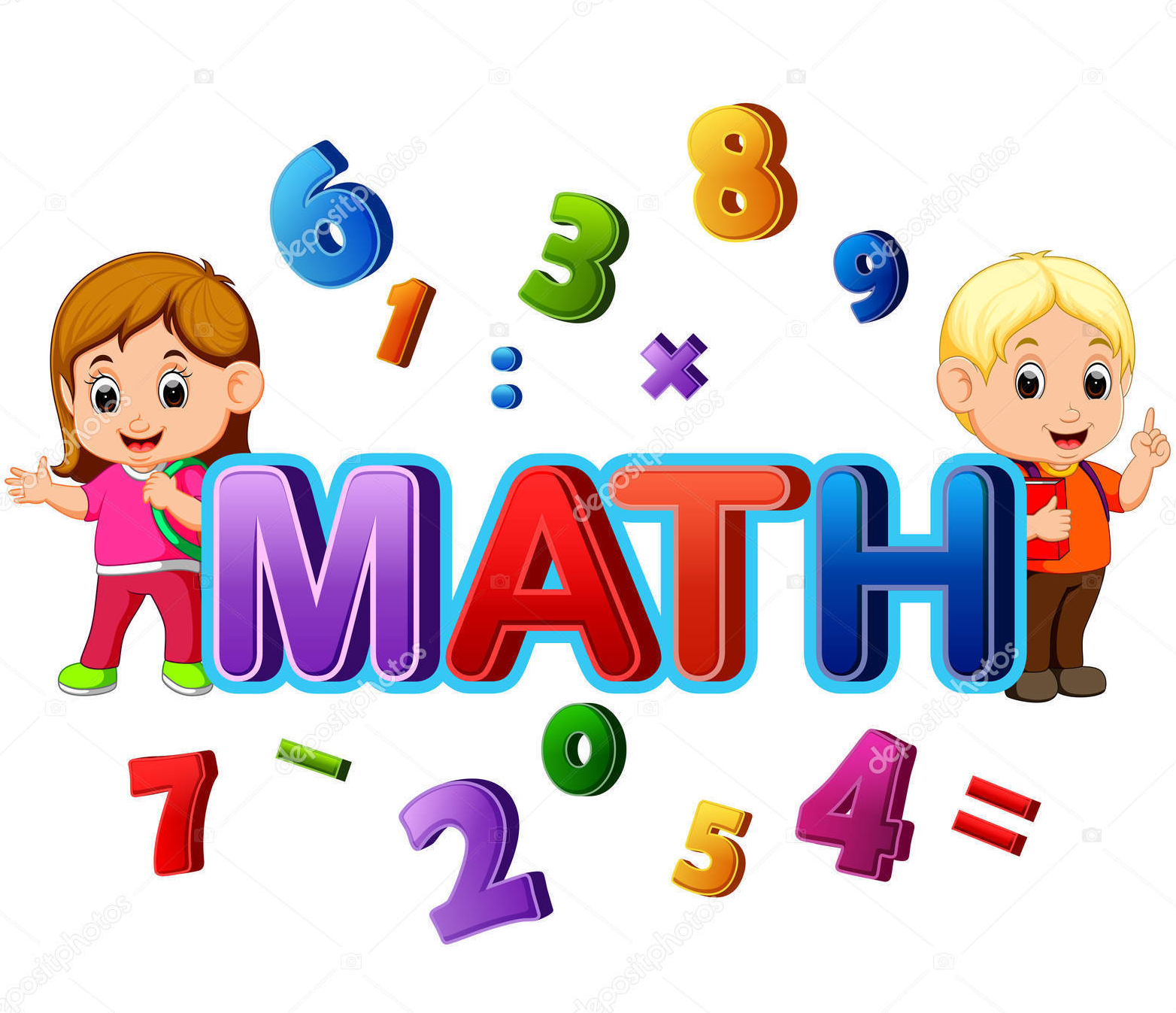 